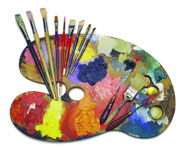 26. november 2019 Nyhedsbrev november 2019.       1.  Maleraftener 2019 på AOF, Hjalmar Kjems Allé 4, 7800 Skive.Torsdage kl. 19 – 22.Det var med stor beklagelse, at vi måtte aflyse maleraftenen torsdag den 21. november 2019. Det skyldtes, at undertegnede fik et betændelse i galdeblæren og at resten af bestyrelsen var forhindret i at tage over.Det skal ikke afholde os fra at planlægge på maleraftener i 2020 således:Torsdag den 23. januar med oplæg fra LisbethTorsdag den 20. feb. Med oplæg fra HanneTorsdag den 19. marts med oplæg fra PrebenTorsdag den 23. april med oplæg fra Lilli. Kunst for Alle 2020, Kultur Center Limfjord, Skyttevej 12-14, 780 Skive.Udstillingen finder sted den 25-26. januar 2020 med ophængning fredag den 24. januar mellem kl. 15-20. Der udarbejdes, som tidligere, en ”vagtplan” således vores fællesstand er bemandet i hele perioden. Du er selvfølgelig velkommen til at være til stede begge dage. Daglig åbningstid 11-17.Søndag kl. 17 skal udstillingen nedtages og det forventes, at hver kunstner deltager i denne.Pris pr. meter kr. 230. Vi har reserveret i alt 23 m og der er allerede reserveret 2x3 meter ved Lisbeth og Lilli. Hanne Thisted deltager også med enten 2 eller 3 meter.Aht. den videre planlægning, bedes du senest fredag den 29. november tilmelde dig med antal meter til undertegnede, hvorefter der vil blive indkaldt til et planlægningsmøde for deltagerne torsdag den 9. januar 2020 kl. 16-18. Nærmere tilgår.Invitation vedhæftes. Ønsker du at deltage med egen stand skal du selv tilmelde dig vha. Blanketten. Fokus tilmelder samlet for fællesstanden.       4.  Malerkursus med Jens Bredholt den 28 - 29. februar 2020.                Malerkursus er nu fastlagt, weekenden 28-29. februar 2019,  hvor vi mødes fredag kl.               18-22 og lørdag 9-15, hvor vi traditionen tro vil starte med morgenmad.              Vi har til 2020 inviteret Jens Bredholt til at afholde kurset, se en præsentation på You Tube.              NB! Der er plads til 15 deltagere på kurset, tilmelding senest den 15. februar 2020 til               Hanne Thisted på hanne.thisted@outlook.com med indbetaling af deltagergebyr, kr. 450,-.                  Bank: Salling Bank, Reg.nr. 7890 Kontonr. 1162152.              Medbring tegneredskaber, samt mindre plader / lærreder (ex. 30x40 til 40x50 cm               som du kan eksperimentere på) og evt. et eller to større lærreder/plader. Husk farver               og maleredskaber.              HUSK! Fokus giver morgenbrød lørdag, deltagerne medbringer selv kaffe/te/                drikkevarer samt madpakke til lørdag.    5.  Kalenderen.           Udstilling/auktion november/december 2019.           Det er besluttet, at aflyse denne pga. manglende lokaler og tilslutning blandt medlemmerne. Tages            evt. op i 2020.           2020:Torsdag den 9. januar kl. 16 – orienteringsmøde vedr. Kunst for Alle, sted tilgår,forventeligt FamilieHuset,                         Asylgade 4, 7800 Skive.Torsdag den 12. marts kl. 1830 – ”Kør selv tur ” til BizzArt i Rødding, nærmere tilgår.Tirsdag den 17. marts  Generalforsamling, Resen Sognehus, Kirkevej 25B, 7800 Skive.Malerdag på Svanen i maj, nærmere tilgår.Fælles udstilling på Bovbjerg Fyr , 2020/21, sagen undersøges stadig, vi afventer svar fra ”Fyrmoster”.Husk at kigge ind på hjemmesiden www.kunstnergruppen-fokus.dk – her finder du sidste nyt.Hvis du søger efter siden, så start med Kunstnergruppen – så kommer der et antal muligheder og du kan så vælge vores side. God fornøjelse og vel mødt til de kommende aktiviteter.Preben SlohtSekretærTlf.: +45 2395 2370Mail: preben.sloht@gmail.com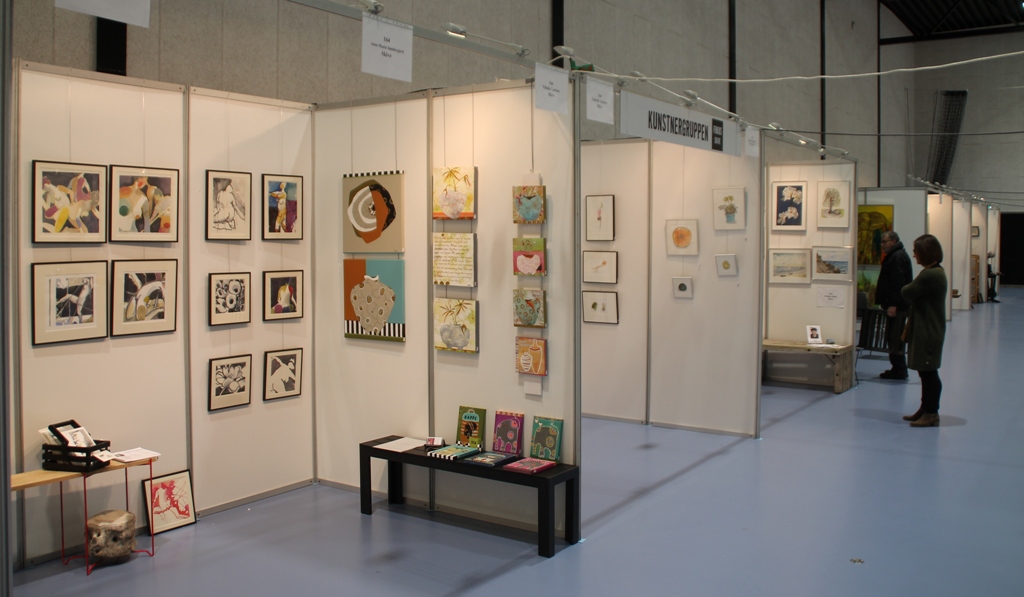 